L’Unione dei Comuni aderisce alla proposta del Comitato UISP di Jesi per l’organizzazione della:COLONIA MARINA PER BAMBINI E RAGAZZI DAI 6 AI 13 ANNI1^ TURNO 19 GIUGNO - 01 LUGLIO (max 35 posti)2^ TURNO 03 LUGLIO - 15 LUGLIO (max 45 posti)3^ TURNO 17 LUGLIO - 29 LUGLIO (max 45 posti)                             Orario: dal Lunedì al Venerdì ore 8.00 -12.00 ( in spiaggia)                            Sede:  Senigallia, Bagni Solaria ( ex 102)- Lungomare “ Da Vinci” QUOTA DI PARTECIPAZIONE: Per ogni periodo ( 10 giorni) di permanenza in spiaggia :  € 120,00+ € 5,00 Tessera UISP 2023 – 1^ figlio€ 110,00 + 5,00 Tessera UISP 2023 – 2^ figlio ( chi già in possesso di tessera UISP 2023, non deve pagare l’iscrizione) da versare direttamente al Comitato Uisp di JesiQuota contributo trasporto per ogni periodo: €   30,00 da versare all’Unione dei ComuniIl trasporto verrà effettuato dalla Jesiservizi, che stabilirà dei punti di raccolta. Seguirà  idonea comunicazione.             La quota comprende:Coordinazione dell’attività con animatori qualificati, che hanno frequentato un percorso formativo specifico.Assicurazione infortuniMateriale ludico/sportivoAssistenzbagnantiMerendaSistemazione sotto ombrellone  (4\6 bambini)TrasportoATTIVITA’ PREVISTE:GIOCHI IN SPIAGGIA, STAFFETTE, GINKANE, TORNEI DI CALCETTO, BALLI DI GRUPPO, ATTIVITA’ E GIOCHI IN ACQUA.Il pagamento della quota di € 120,00 + € 5,00 ed eventuale quota per altri figli dovrà essere effettuato entro il 09 Giugno 2023 con bonifico bancario al seguente IBAN:  IT64U0103021200000000220290   intestato a UISP- Comitato Territoriale di Jesi aps, causale: Colonia Marina 2023 Unione dei Comuni- nome e cognome bambino partecipante.Il pagamento della quota trasporto di € 30,00( a partecipante)  dovrà essere effettuato entro il 09 giugno 2023 con bonifico bancario al seguente IBAN: OGGETTO:	Domanda di iscrizione alla colonia marina – Stagione estiva 2023.		Da consegnare entro il 22.05.2023…	1°	TURNO	DAL	19.06.2023	AL	01.07.2023 (max 35 posti)2°	TURNO	DAL	03.07.2023	AL	15.07.2023 (max 45 posti)3°	TURNO	DAL	17.07.2023	AL	29.07.2023 (max 45 posti)Il sottoscritto ………………………………………………………………………………………………………………………..………… residente a …………………………………………………………………………………………..………….……………………………via …………………………..……………………………………………………………………….…………. n…………………………… tel/cell…………………………………………………………e-mail………………………………………………………………………………….in qualità di genitore, con la presente chiede l’iscrizione alla COLONIA MARINA dei seguenti figli1)……………………...................…,nato a ………………..……............…il ………………….…Classe …………………………..scuola:                  elem.              media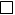 2)……………………...............…….,nato a ………………..……...........…il ………………….…Classe …………………………..scuola:                  elem.              media3)……………………...................…,nato a ………………..………........…il ………….…………Classe …………………………..scuola:                  elem.              mediaDistinti saluti.San Marcello, lì…………………………….   				IL RICHIEDENTE                                                                           				   …………………………………..N.B. non si accettano iscrizioni tramite e-mail, al fine di evitare disguidi di non ricevimento delle stesse, ma dovranno essere consegnate presso gli uffici dell’Unione dei ComuniVisto che la Uisp mette a disposizione un numero limitato di posti, le iscrizioni verranno accettate in base all’ordine di arrivo.Chi iscrive i propri figli a più turni è subordinato a chi è sceglie un solo turno, per dare la possibilità a tutti di usufruire di almeno un turno di colonia marina.Per informazioni rivolgersi al numero 0731-267022 IT12 C087 0437 4600 0000 0103 166  intestato a Unione dei Comuni di Belvedere O.se-Morro d’Alba-S.Marcello, causale: Trasporto colonia marina 2023 – nome e cognome bambino partecipante